Муниципальное  бюджетное дошкольное образовательное учреждение  «Детский сад №2 «Дюймовочка» Эссе «Я и моя профессия»                                                                      Воспитатель: Костоломова Ж.Ф.Ханты-МансийскЭссе «Я и моя профессия»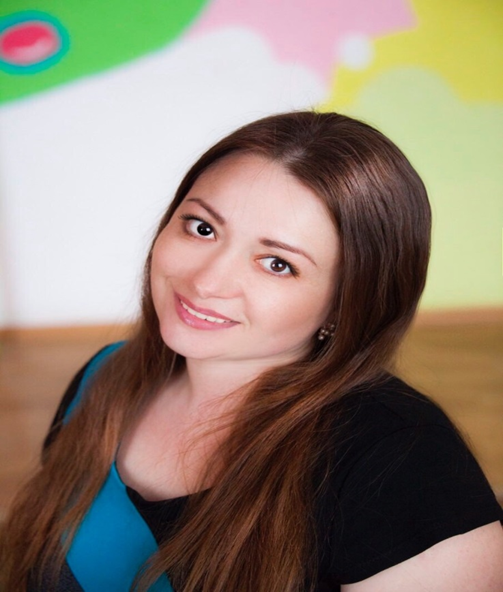                                                                    «… Процесс воспитания выражается в единстве духовной жизни воспитателя и
воспитанников – в единстве их идеалов,                                                             стремлений, интересов, мыслей, переживаний».
                                                                                                                                                                                                              Сухомлинский В.А. Воспитатель – это первый человек после мамы, который встречается детям на их жизненном пути. Воспитатели – это люди, которые в душе всегда остаются детьми.   Каждый день я просыпаюсь с осознанием того, что я - счастливый человек, я всегда с огромным желанием иду на свою любимую работу.  Я - воспитатель! У меня самая удивительная профессия! У кого ещё есть возможность заглянуть в беззаботное детство, погрузиться в мир ребенка, только у воспитателя. Дети - самое лучшее и светлое, что есть в  жизни. Я счастлива от того, что мне неведома рутинная работа, скучная и однообразная, я с радостью и любовью отдаю свои знания, свой опыт, свои положительные эмоции самым лучшим – детям.   Детский сад стал для меня второй домом уже восемнадцать лет. Ежедневно, приходя в свой любимый детский сад, я смотрю в глаза своих милых воспитанников. Сколько в них чувств, переживаний. Глаза ребенка – это состояние души, в которых многое можно увидеть. Чтобы узнать о ребенке больше, сердце воспитателя должно быть не только добрым, но и зрячим. Я все время стараюсь не «работать» с детьми, а жить с ними, делить их печали и радости, неудачи, успехи при этом, не допуская фальши в отношениях.  Что же я могу им дать? Прежде всего, любовь, я каждого люблю! И я люблю их такими, какие они есть. Я знаю, что нужно учиться воспринимать лучшее, что есть в детях, помогая им самим это лучшее увидеть в себе. Я наблюдаю за детьми и вижу, какие различные проявления скрываются внутри каждого ребёнка. Ведь это важно, не оставлять без внимания ни один из талантов: способность к размышлению, к танцам, пению, инсценировкам, способность к физическим упражнениям или общению с другими. Каким станет ребенок? Это во многом зависит от меня, от каждодневного труда, душевной щедрости и такта. Как говорил Л.Н. Толстой: «Любить – это значит жить жизнью того, кого любишь». В этих словах и заключается смысл того, зачем ты ежедневно ходишь в детский сад к детям. Я люблю детей! 
Быть воспитателем – это значит по – матерински окружить  заботой, нежностью и вниманием, а в ответ получить много эмоций и очередной заряд позитива. Быть воспитателем, значит иметь терпение, сострадание, желание видеть «своих детей». Это дети, которые не являются родственниками, но про которых начинаешь говорить – мои дети. Мои! И рядом с этими детьми забываешь о своих проблемах. Я часто задаю себе вопрос: «Каким быть должен воспитатель?»И я точно знаю ответ на этот вопрос. Воспитатель должен быть искреннем, терпеливым, любить детей, быть добрым и справедливым, уметь сострадать, быть отзывчивым. Вместе с тем он должен быть организованным, трудолюбивым, последовательным, требовательным. Моя главная цель – вызвать у детей эмоциональный интерес, создать условия, которые максимально раскрывают творческие способности детей.
Планируя свою воспитательную работу, я продумываю каждое занятие так, чтобы детям было интересно, чтобы могли открыть для себя что-то новое, обратили внимание на главное, и чтобы в дальнейшем успеха добился каждый ребенок.
Главным принципом своей работы считаю клятву Гиппократа «Не навреди». А чтобы не навредить – необходимо самой повышать свою профессиональную компетентность, иметь терпение, выдержку, а самое главное – это уметь любить.
Я очень люблю свою работу и считаю, что быть воспитателем – это талант и высокий профессионализм. И я горжусь тем, что участвую в деле воспитания.
Каждый день, когда видишь распахнутые навстречу тебе детские глаза, понимаешь, что детям ты  нужна. И для меня лучшая награда – их радостная улыбка и слова: «Вы завтра с утра или с вечера?»
Я уверена, что выбрала правильный профессиональный путь. В.А.Сухомлинский утверждал: «От того, как прошло детство, кто вел ребенка за руку в детские годы, что вошло в его разум и сердце из окружающего мира – от того в решающей степени зависит, каким человеком станет сегодняшний ребенок». И я буду безмерно счастлива, если по прошествии лет дети будут вспоминать меня с добротой и улыбкой на своём лице.